Basic InformationFirst Name: _________________   Last Name: _____________________    DOB: ____________Treatment HistoryHave you ever tried any other aesthetic procedures in the past?◻Yes		◻NoIf “yes”, which ones?	_______________________________________________________________How did you hear about us?	◻Friend/Family   ◻TV/Radio     ◻Internet    ◻Other: ____________Background Information (please check all that apply)◻Botox in the past 30 days 		◻Fillers in the past 90 days◻Surgery in the past 6 months	◻Breast implants◻Pregnant and/or breastfeeding 	◻Active/Past Cancer◻Kidney and/or Liver disease		◻Uncontrolled Diabetes◻Lymphatic disorders 			◻Uncontrolled Diabetes◻Severe allergy to cold			◻Severe Raynaud’s Syndrome	◻Eczema, rashes, or dermatitis	◻Open or infected wounds		◻Circulation disorders			◻Pacemaker/metal implants		◻Mesh inserts				◻Incision scar(s) in the desired area 	◻HIV/AIDS					◻Body piercings in the desired area	◻Using topical antibiotics		◻Progressive diseases (MS, ALS, etc.)Lifestyle InformationHow many times per week do you exercise? ___________________How much water do you drink per day? _______________________How would you rate your diet?	◻ Extremely healthy	◻ Generally healthy	◻ Needs improvementPlease circle your areas of concern: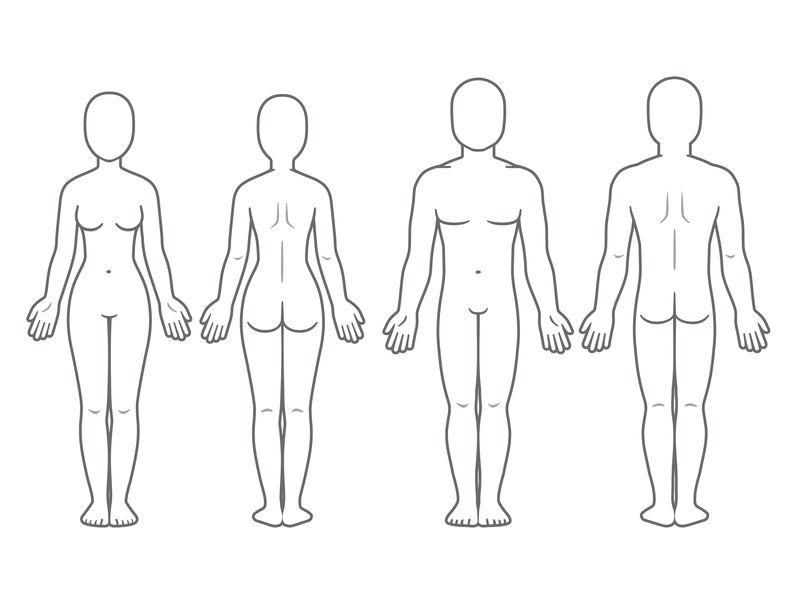 Have any other treatments/diets/exercise regimens helped these areas?____________________________________________________________________What is your goal with PDX CryoBody?	____________________________________________________________________Do you have any questions about treatment?	_____________________________________________________________________